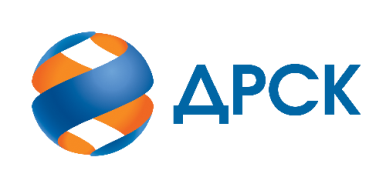 Акционерное Общество«Дальневосточная распределительная сетевая компания»Протокол процедуры переторжкиСПОСОБ И ПРЕДМЕТ ЗАКУПКИ: запрос предложений в электронной форме на право заключения договора на выполнение работ: Ремонт ВЛ-10 кВ Ф-1,4 ПС Желтоярово, Ф-6 ПС Восточная  (Лот № 3301-РЕМ-РЕМ ПРОД-2020-ДРСК).КОЛИЧЕСТВО ПОДАННЫХ ЗАЯВОК НА УЧАСТИЕ В ЗАКУПКЕ: 4 (четыре) заявки.НМЦ ЛОТА (в соответствии с Извещением о закупке): 5 058 000,00 руб. без НДС.ОТМЕТИЛИ:В соответствии с решением Закупочной комиссии (Протокол № 208/УР-Р от 17.01.2020 г.) к процедуре переторжки были допущены следующие участники:ООО "ПРОМЭЛЕКТРОСТРОЙ" ИНН/КПП 2807015739/280701001 ООО "ПОДРЯДЧИК ДВ" ИНН/КПП 2801209946/280101001 ООО "ЭНЕРГОСПЕЦСТРОЙ" ИНН/КПП 2815015490/281501001 Предмет переторжки: цена.Участие в процедуре переторжки приняли 2 (два) участника:ООО "ПРОМЭЛЕКТРОСТРОЙ" ИНН/КПП 2807015739/280701001 ООО "ЭНЕРГОСПЕЦСТРОЙ" ИНН/КПП 2815015490/281501001 Участие в процедуре переторжки не принял 1 (один) участник:ООО "ПОДРЯДЧИК ДВ" ИНН/КПП 2801209946/280101001 Процедура переторжки осуществлялась с использованием средств электронной торговой площадки  https://rushydro.roseltorg.ru в присутствии секретаря Закупочной комиссии.Дата и время начала процедуры переторжки: 11 ч. 00 мин. (время благовещенское) 21.01.2020 г. Место проведения процедуры переторжки: https://rushydro.roseltorg.ruВ результате проведения переторжки условия заявок на участие в закупке были изменены следующим образом.Секретарь Закупочной комиссии 1 уровня  		                                          М.Г.ЕлисееваКоваленко О.В.(416-2) 397-242№ 208/УР-П21 января 2020 г.№п/пДата и время регистрации заявкиНаименование, адрес и ИНН Участника и/или его идентификационный номерЦена заявки до переторжки, 
руб. без НДС, Цена заявки после переторжки, 
руб. без НДС, 21-01-2020 06:20:53 [GMT +3]ООО "ПРОМЭЛЕКТРОСТРОЙ" 
ИНН/КПП 2807015739/2807010014 949 601,004 545 000,0021-01-2020 06:13:51 [GMT +3]ООО "ЭНЕРГОСПЕЦСТРОЙ" 
ИНН/КПП 2815015490/2815010015 058 000,004 552 000,00